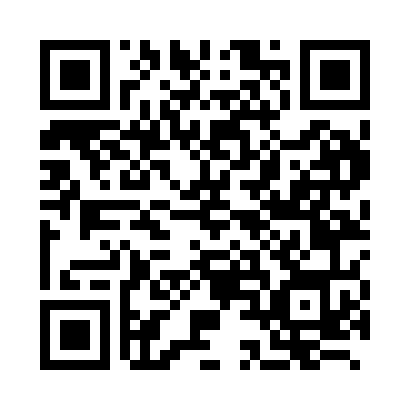 Prayer times for Vantaa, Uusimaa, FinlandWed 1 May 2024 - Fri 31 May 2024High Latitude Method: Angle Based RulePrayer Calculation Method: Muslim World LeagueAsar Calculation Method: HanafiPrayer times provided by https://www.salahtimes.comDateDayFajrSunriseDhuhrAsrMaghribIsha1Wed2:535:151:176:359:2011:352Thu2:515:121:176:369:2311:363Fri2:505:101:176:389:2511:374Sat2:495:071:176:399:2811:385Sun2:485:041:176:419:3011:396Mon2:475:021:166:429:3311:407Tue2:464:591:166:449:3511:418Wed2:454:561:166:459:3811:429Thu2:444:541:166:469:4011:4310Fri2:434:511:166:489:4311:4411Sat2:424:491:166:499:4511:4512Sun2:414:461:166:509:4711:4613Mon2:404:441:166:529:5011:4714Tue2:394:411:166:539:5211:4815Wed2:384:391:166:549:5511:4916Thu2:374:371:166:559:5711:5017Fri2:364:341:166:579:5911:5118Sat2:354:321:166:5810:0211:5219Sun2:344:301:166:5910:0411:5320Mon2:334:281:167:0010:0611:5421Tue2:324:251:167:0110:0911:5522Wed2:324:231:177:0310:1111:5623Thu2:314:211:177:0410:1311:5724Fri2:304:191:177:0510:1511:5825Sat2:294:171:177:0610:1711:5926Sun2:294:161:177:0710:1912:0027Mon2:284:141:177:0810:2112:0128Tue2:274:121:177:0910:2312:0229Wed2:274:101:177:1010:2512:0330Thu2:264:091:177:1110:2712:0431Fri2:264:071:187:1210:2912:05